MODELO – Receita (com exemplo de preenchimento)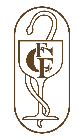 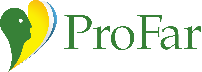 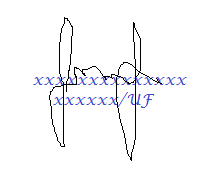 